Сельский СоветМихаленинского сельсоветаВарнавинского муниципального района Нижегородской областиРЕШЕНИЕ    18.01.2022                                 д. Михаленино                                     № 1О смене фамилии главы администрации     В связи с регистрацией брака 17 декабря 2021 года (свидетельство о заключении брака II-ТН № 710588) сельский Совет Михаленинского сельсовета Варнавинского муниципального района Нижегородской области решил:     1. В решение сельского Совета Михаленинского сельсовета Варнавинского муниципального района Нижегородской области от 24 октября 2019 года № 9 "О Главе администрации Михаленинского сельсовета" главу администрации Черемухину Наталью Сергеевну считать Гайчук Натальей Сергеевной.     2. Решение вступает в силу со дня его принятия.Глава местного самоуправленияМихаленинского сельсовета                                               Е.В.Чернышова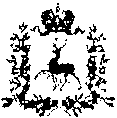 